Przewodniczący Komisji Infrastruktury uprzejmie zawiadamia, że posiedzenie Komisji odbędzie się w dniu 17 listopada 2021 r. (środa), w sali im. Adama Bienia (nr 13, bud. G) w gmachu Sejmu w Warszawie, przy ul. Wiejskiej 4/6/8.Początek posiedzenia o godz. 9.00Porządek dzienny:Informacja Ministra Infrastruktury na temat prac nad nowelizacją Rozporządzenia Ministra Infrastruktury z dnia 25 marca 2002 r. w sprawie warunków ustalania oraz sposobu dokonywania zwrotu kosztów używania do celów służbowych samochodów osobowych, motocykli i motorowerów niebędących własnością pracodawcy w zakresie urealnienia stawek tzw. kilometrówki.                                                                                       Przewodniczący Komisji                                                                                           /-/ Paweł Olszewski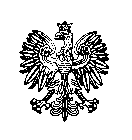 Warszawa, dnia 9 listopada 2021 r.SEJMRZECZYPOSPOLITEJ POLSKIEJIX kadencjaKomisja InfrastrukturyINF.016.152.2021